sprendimas DĖL PRITARIMO VIEŠOSIOS ĮSTAIGOS ŠILUTĖS TURIZMO INFORMACIJOS CENTRO VADOVO 2017 METŲ VEIKLOS ATASKAITAI2018 m. balandžio  d. Nr. T1-ŠilutėVadovaudamasi Lietuvos Respublikos vietos savivaldos įstatymo 16 straipsnio 2 dalies 19 punktu, Šilutės rajono savivaldybės taryba  n u s p r e n d ž i a:Pritarti VšĮ Šilutės turizmo informacijos centro direktorės Rasos Grygelienės 2017 metų veiklos ataskaitai (pridedama).Šis sprendimas gali būti skundžiamas Lietuvos Respublikos administracinių bylų teisenos įstatymo nustatyta tvarka Lietuvos administracinių ginčų komisijos Klaipėdos apygardos skyriui (H. Manto g. 37, Klaipėda) arba Regionų apygardos administracinio teismo Klaipėdos rūmams (Galinio Pylimo g. 9, Klaipėda) per vieną mėnesį nuo šio teisės akto paskelbimo arba įteikimo suinteresuotam asmeniui dienos.Savivaldybės merasSigitas Šeputis2018-04-10Virgilijus Pozingis2018-04-Remigijus Budrikas2018-04-06Arvydas Bielskis			2018-04-09Vita Stulgienė2018-04-06		Parengė Aušra Stakvilevičienė2018-04-05ŠILUTĖS RAJONO SAVIVALDYBĖS ADMINISTRACIJOSPLANAVIMO IR PLĖTROS SKYRIUSAIŠKINAMASIS RAŠTASDėl TARYBOS SPRENDIMO „DĖL PRITARIMO VIEŠOSIOS ĮSTAIGOS ŠILUTĖS TURIZMO INFORMACIJOS CENTRO VADOVO 2017 METŲ VEIKLOS ATASKAITAI“ PROJEKTO2018 m. balandžio 5 d.ŠilutėPlanavimo ir plėtros skyriaus vyr. specialistė		           Aušra Stakvilevičienė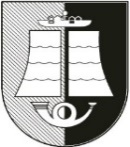 Šilutės rajono savivaldybėS taryba1. Parengto projekto tikslai ir uždaviniai.        Susipažinti su VšĮ Šilutės turizmo informacijos centras veikla 2017 m. bei pritarti parengtai vadovo ataskaitai.2. Kaip šiuo metu yra sureguliuoti projekte aptarti klausimai.        Vadovaujantis Lietuvos Respublikos vietos savivaldos įstatymo 16 straipsnio 2 dalies 19 punktu, Savivaldybės tarybos 2017 m. lapkričio 30 d. sprendimu Nr. T1-839 „Dėl Šilutės rajono savivaldybės biudžetinių, viešųjų įstaigų ir kontroliuojamų įmonių vadovų 2017 metų veiklos ataskaitų grafiko patvirtinimo“ VšĮ Šilutės turizmo informacijos centro direktorė Rasa Grygelienė pateikė ataskaitą.3. Kokių pozityvių rezultatų laukiama.       Atsiskaityta steigėjui norminių dokumentų nustatytomis tvarkomis.4. Galimos neigiamos priimto projekto pasekmės ir kokių priemonių reikėtų imtis, kad tokių pasekmių būtų išvengta.Nėra.5. Kokie šios srities aktai tebegalioja (pateikiamas aktų sąrašas) ir kokius galiojančius aktus reikės pakeisti ar panaikinti; jeigu reikia Kolegijos ar mero priimamų aktų,  kas ir kada juos turėtų parengti, priėmus teikiamą projektą.Nėra.6. Jeigu reikia atlikti sprendimo projekto antikorupcinį vertinimą, sprendžia projekto rengėjas, atsižvelgdamas į Teisės aktų projektų antikorupcinio vertinimo taisykles.  Antikorupcinio vertinimo atlikti nereikia.7. Projekto rengimo metu gauti specialistų vertinimai ir išvados, ekonominiai apskaičiavimai (sąmatos), konkretūs finansavimo šaltiniai.         Nėra.8. Projekto autorius ar autorių grupė.          Aušra Stakvilevičienė Planavimo ir plėtros skyriaus vyr. specialistė        VšĮ Šilutės turizmo informacijos centro vadovo ataskaitą parengė VšĮ Šilutės turizmo informacijos direktorė Rasa Grygelienė.9. Reikšminiai projekto žodžiai, kurių reikia šiam projektui įtraukti į kompiuterinę paieškos sistemą.         VšĮ Šilutės turizmo informacijos centro vadovo ataskaita. 10.  Kiti,  autorių nuomone,  reikalingi pagrindimai ir paaiškinimai.        Nėra.